Е.И. МакароваКандидат исторических наук, заведующая Научным архивом ФИЦ КНЦ РАН (Апатиты)e.makarova@ksc.ruИстория международного научного сотрудничества Геологического института ФИЦ КНЦ РАН в Арктике. Прошлое, настоящее, будущее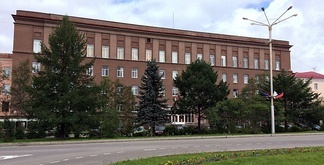 Геологический институт ФИЦ КНЦ РАН, первый научный институт в Федеральном исследовательском центре «Кольский научный центр Российской академии наук ФИЦ КНЦ РАН СССР (ГИ ФИЦ КНЦ РАН) , образованный в 1951 г., в 2021 г. отметил свое 70-летие. Сегодня это крупный научный институт, известный в стране и за рубежом.История международного научного сотрудничества ГИ ФИЦ КНЦ РАН тесно связана с отечественной историей, определявшийся сначала «большой политикой» Советского союза в период «холодной войны» (1950-1980-е гг.), затем политикой «гласности» в годы «горбачевской перестройки» в СССР (1985-1991 гг.) и, наконец, в реалиях постсоветской России ( с 1991 г.).История формирования организационно-правового механизма международного научного сотрудничества ГИ ФИЦ КНЦ РАН в период холодной войны между США и СССР и характеризуется, в основном, эпизодическими поездками за рубеж и такими же эпизодическими приемами зарубежных ученых у себя. Точкой отсчета в оживлении международного научного сотрудничества в Арктике стала поездка М.С. Горбачёва в Мурманск с отдельным визитом в Кольский филиал АН СССР (Апатиты) в октябре 1987 г.Последующие 1990-е гг. принесли в Россию политические, экономические и идеологические изменения, начав новую «постсоветскую» страницу отечественной истории. В 1991 г. АН СССР была преобразована в Российскую Академию наук (РАН) в составе с региональными центрами, включая Кольский научный центр РАН с Геологическим институтом (ГИ КНЦ РАН) в структуре. Фундамент для расширения международных научных связей КНЦ РАН был заложен 11 января 1993 г., когда была подписана Киркенесская декларация и создан Совет Баренцева/Евроарктического региона (СБЕР) в целях регионального сотрудничества России и стран Северной Европы в городе Киркенесе (Норвегия). В него вошли на правах постоянных членов Дания, Исландия, Норвегия, Российская Федерация, Финляндия и Швеция, а также Комиссия Европейских сообществ и девять государств — Великобритания, Германия, Италия, Канада, Нидерланды, Польша, Франция, США, Япония — со статусом наблюдателей. В «новой» России возникли и новые возможности, связанные в первую очередь, с открытием границ и расширением горизонтов для международного сотрудничества, в том числе и научного. Так, директор ГИ КНЦ РАН академик Ф.П. Митрофанов стал соруководителем нескольких научных российско-норвежских геологических проектов (1988-1992, 1989-1993) и координатором нескольких программ INTAS по геологии Кольского полуострова (1993), а с 1998 г. – взаимосвязи исследовательских планов и кооперации деятельности при решении научных проблем, осуществляемых на двусторонних (в рамках межправительственных соглашений) и многосторонних основах. В 1990-е гг. «платиновый бум» мирового масштаба определил участие и ГИ КНЦ РАН в рамках российской программы «Платина России»: с . по . при сотрудничестве и финансовой поддержке транснациональной компании «Би-Эйч-Пи Минералз» были обнаружены, разведаны и поставлены на государственный баланс два объекта платинометалльных руд в Федорово-Панских тундрах на Кольском полуострове. В новом тысячелетии Геологический институт КНЦ РАН продолжил успешное развитие геохронологического и платинометалльного направлений с осваением новых объектов исследований, включая нефтегазоносные районы Арктики. Только по данным на 2002 г. Институт принимал участие в разработке и выполнении 17 международных проектов, осуществлявшихся под эгидой ЮНЕСКО (1), ИНТАС (4), SCOPES (3). Научные связи поддерживались с 96 зарубежными организациями и фирмами из 25 стран мира. В этот период сформировались основные направления международного научного сотрудничества ГИ КНЦ РАН: 1. Программы и проекты международных связей. 2. Программы и проекты в рамках межакадемических соглашений. 3. Программы и проекты по соглашениям ГИ КНЦ РАН с зарубежными научными организациями и фирмами. 4. Научная работа в рамках эквивалентного обмена. 5 Деятельность сотрудников Института в международных конференциях. 6.Участие в международных конференциях. 7. Научный туризм, выезды и приемы в ознакомительных целях. Эти направления оставались приоритетными в практике международного сотрудничества ГИ ФИЦ КНЦ РАН вплоть до последнего времени, несмотря на введение санкций США и стран ЕС в отношении Российской Федерации, начиная с в 2014 г.